GREENWOOD PUBLIC SCHOOL, ADITYAPURAM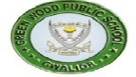 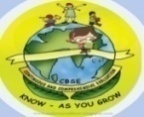 OUR MOTTO-DEVELOPMENT WITH DELIGHTCLASS-II SUBJECT-HINDI       TERM-1 SYLLABUS                                                                                                पाठ- 3                                                      तीन बत्तियाँकठिन शब्द1 छुटियाँ2 रिक्शे3 चौराहे4 बत्ती5 बरबाद6 टकराने7 स्टार्ट8 गाडियाँ9 सवारियाँ10 स्कूटर  शब्दार्थ1 चौराहा -वह स्थान जहाँ चारो ओर से सडक आकर मिलती है2 वाहन- गाडियाँ3 सावधान -चौकस4 सुविधा -आसानी  वाक्य प्रयोग 1बरबाद-  हमें कभी समय बरबाद नहीं करना नहीं चाहिए। ।2  छुट्टियाँ -छुट्टियों में मुझे  नानी के घर जाना बहुत  पसंद है। 3 घूमना- मुझे सुबह घूमना  बहुत अच्छा  लगता है।                 प्रश्न।उत्तरप्र. 1 आकांक्षा किसके  साथ लखनऊ  गई? उ0 आकांक्षा बड़े भैया के साथ  लखनऊ  गई  ।प्र0 2 आकांक्षा किस पर सवार होकर बाजार गई? उ0 आकांक्षा स्कूटर पर सवार होकर बाजार  गई  ।प्र03 चाचा जी ने चौराहा आने पर क्या किया? उ0 चाचा जी ने चौराहा आने पर स्कूटर बंद कर दिया ।प्र04 गाँव में लाल – हरी बत्तियाँ क्यों नहीं  लगी रहती? उ0 गाँव में  भीड़ – भाड़ न होने के कारण लाल – हरी बत्तियाँ नहीं  लगी रहती। प्र05 चाचा जी ने आकांक्षा  को पीली और हरी बत्ती का क्या मतलब समझाया ?उ0 चाचा जी ने आकांक्षा को पीली बत्ती का मतलब सावधान करना और हरी बत्ती का मतलब चलना समझाया। किसने, किससे। कहा“चाचा जी , सामने यह लाल बत्ती क्यों जल रही है? “उ0 आकांक्षा ने चाचा जी से कहा“ गाँव में ऐसी भीड़ नहीं होती। “उ़़ः चाचा जी ने आकांक्षा से कहा     क्रियाकलाप  न:3ट्रैफिक लाइट का चित्र बनाइए व उसमें प्रयोग होने वाले रंगों को भरिए।                      						पाठ- 4                					 सुंदर समय (कविता)कठिन शब्द1 : मुँह2: चिड़ियाँ3: न्यारी4: प्यारी 5: सुनहरी6: सुंदर शब्दार्थ 1,  कमल- दल।     = कमल के समूह2, फूले          =  खिले3, नभ          = आसमान 4 न्यारी         = अनोखी5, छवि          = शोभा6 भोर           = सुबह   वाक्य प्रयोगआसमान :-  आसमान  में  काले बादल घिर आए। चिड़ियाँ :- चिड़ियाँ  चहक रही हैं  । प्यारी :- मुझे मेरी माँ बहुत प्यारी  लगती है। क्रियाकलाप  नः4सूरज का सुंदर सा चित्र बनाकर उस पर तीन वाक्य लिखिए। पाठ -5                     				      छोटी लड़कीकठिन शब्दप्रतिदिन पंक्ति  शिकायत चुपचाप व्यक्तिसिक्के  धीरज खुशी इकट्ठे  रोटियाँशब्दार्थ                    1,धनी    = अमीर2 दयालु   = उदार3 प्रतिदिन  = रोजाना4 खुशी     = प्रसन्नता5 इकटठे    = एक साथ 6  पंक्ति     = कतारवाक्य प्रयोग1 प्रतिदिन :- हमें प्रतिदिन व्यायाम करना चाहिए  ।2 पंक्ति   :- हमें हमेशा पंक्ति  में चलना चाहिए  ।3 शोर     :- बच्चे  कक्षा में शोर मचा रहे है। प्रश्न।उत्तरप्र.1 इस पाठ में दयालु कौन था? उ.  इस पाठ में दयालु धनी व्यक्ति था। प्र.2 सबसे अलग आदत वाली कौन थी? उ. एक छोटी लड़की इन सब बालकों से अलग थी। प्र. 3 धनी व्यक्ति प्रतिदिन क्या करता था? उ.  धनी व्यक्ति  प्रतिदिन  भूखे बालकों       को अपने  हाथों से रोटियाँ बाँटता था। प्र.4 छोटी लड़की के रोटी तोड़ने पर           क्या हुआ? उ.  छोटी लड़की के रोटी तोड़ने पर उसमें  से सोने के सिक्के  निकालकर गिर पड़े।  किसने। कहा“ बेटी ! सिक्के भूल से रोटी में रखे गए  हैं।“ उ.  लड़की की माँ बोली2. “ बेटी ! तुम सब बच्चों में सबसे अच्छी  हो। “उ.  धनी व्यक्ति  ने बोला पाठ-6          					दादा जी की सीखकठिन शब्द छुट्टियाँसुंदर हरियाली प्रात:क्रोधदर्द चहकतेशुद्ध प्रेरितप्रसन्नशब्दार्थ प्रात:       =  सुबह सैर     =  घूमनाक्रोध    =  गुस्सा पुनः      =  दोबारा सुंगध     = खुशबू वापस आना  = लौटाना प्रसन्न     =  खुशवाक्य प्रयोग प्रातः :- हमें प्रातः जल्दी उठना चाहिए। सुंदर :- मेरी माँ  बहुत सुंदर है। वातावरण :- हरियाली  से वातावरण शुद्ध होता है। प्रश्न। उत्तर प्र. 1 दादा जी ने अपने घर के आगे क्या लगा रखे है? उ. 1 दादा जी ने अपने घर के आगे पौधे लगा रखे है। प्र.2. शशांक को सहारा देकर किसने उठाया?  उ.2 शशांक को सहारा देकर दादा जी ने  उठाया। प्र. 3 शशांक दादा जी के साथ  प्रातः कहाँ गया?  उ. 3 शशांक दादा जी के साथ प्रातः सैर के लिए गया। प्र. 4 शशांक चहकते हुए दादा जी से क्या  बोला  ?उ. 4 शशांक चहकते हुए दादा जी से बोला “ दादा जी यहाँ कितना शांत और सुंदर लग रहा है।    किसने। कहा? “ लेकिन दादा जी,  अब मैं  क्या करू़ँ। ““           उ.  शशांक  ने  कहा 2. “ देखो शशांक , क्रोध नहीं  करना  चाहिए  ।“उ.  दादा जी ने कहा   क्रियाकलाप अपने स्कूल  में  अध्यापक की देख - रेख में  कोई  पौधा लगाइए व प्रतिदिन उसकी देखभाल कीजिए।  पाठ -7                              			मुन्ना – मुन्ना ( कविता) कठिन शब्द गुड़िया  चुन्नी आँसू  प्यारी  ससुराल  बारात    शब्दार्थ खूब           = अच्छी तरह सेतय           = निश्चित सगाई        = मँगनी  खुशी         = प्रसन्नता  हाल          = दशाससुराल        = ससुर का घर वाक्य प्रयोग  चुन्नी :- गुड़िया ने लाल रंग कीचुन्नी ओढी़ थी  ।गुड़िया  :- मुन्नू ने एक गुड़िया बनाई। रजाई :- सर्दियों  में  रजाई ओढी जाती है।  क्रियाकलाप कक्षा के सभी छात्र आपस में  चर्चा  करें कि उनके पास कौन - कौनसे खिलौने हैं तथा उसमें से उन्हें कौन से  खिलौने  अधिक पसंद हैं।  और क्यों?  पाठ -8                        			        चतुर गधा कठिन शब्द इकट्ठे मौका  आँगन लँगड़ा मुँहमूर्ख  खूँटे सरपट मुसकाताचुपचाप शब्दार्थ घने    = सघन इकट्ठे    = एकत्र ऊब    = रूचि न होनानिगाहों   = नजरताकता    =  देखता मौका     = अवसर अचानक   = एकदम मूर्खता    = बेवकूफी  खुद    =  अपने आप मंद- मंद   = धीरे – धीरे वाक्य प्रयोग जंगल :- जंगल में  जंगली जानवर रहते  है अचानक  :- मैं  चलते चलते अचानक  गिर पड़ा। मौका :-  हमें हाथ आए मौके को नहीं  गवाना चाहिए  ।प्रश्न।  उत्तर प्र. 1 हरिया कौन था? उ. 1 हरिया धोबी  था। प्र. 2 हरिया गंदे कपड़ों को गधे पर लादकर किसके किनारे ले जाता?उ. 2 हरिया गंदे कपड़ों को गधे पर लादकर नदी के किनारे ले जाता ।प्र.3 हरिया प्रतिदिन गाँव से क्या इकट्ठा  करता था? उ. 3 हरिया प्रतिदिन गाँव से गंदे कपड़े इकट्ठे करता था। प्र. 4 एक दिन हरिया क्या करना भूल गया?  उ. 4 एक दिन हरिया गधे को बाँधना भूल गया। प्र. 5 गधा जंगल की ओर क्यों ताकता रहता था? उ. 5 वह जंगल की ओर आशा – भरी निगाहों से ताकता रहता।  सोचता, “ काश कभी मुझे   जंगल में घूमने का मौका मिल जाए  ।किसने। कहा? “ क्या बात है,  तुम लँगड़ा क्यों रहे हो  ?”उ.  भेड़िए ने कहा 2.” क्या करूँ,  भेड़िए भाई!  मेरे पिछले पैर में एक काँटा घुस गया है। “उ.  गधे ने कहा                                 					पाठ-9              					 चाचा जी की चिट्ठी कठिन शब्द ड़ाकिया घंटीप्रसन्नरोजाना साइकिल नाखूनों स्कूल आशीर्वाद अध्यापकोंअवश्य शब्दार्थ1.प्रसन्न     = खुश2. प्रणाम      = नमस्कार 3. शौच।       = नित्य – कर्म 4. अवश्य       = जरूर 5. प्रतिदिन       = रोजाना 6. स्वास्थ्य       = सेहत7. आशीर्वाद       = दुआ  वाक्य प्रयोग प्रतिदिन :- हमें प्रतिदिन स्कूल जाना चाहिए  । आशीर्वाद   :- हमें अपने से बड़ो का आशीर्वाद लेना चाहिए  ।फुरती :- खेलने से शरीर में फुरती रहती है  ।प्रश्न। उत्तर प्र. 1 डाकिये ने सीमा के हाथ में क्या थमा दी? उ. 1 ड़ाकिये ने एक चिट्ठी  सीमा के हाथ में थमा दी  ।प्र. 2 चाचा जी की चिट्ठी किसके नाम थी  ?उ. 2 चाचा जी की चिट्ठी सीमा के नाम थी  ।प्र. 3 ड़ाकिये ने दरवाजे पर पहुँचकर क्या किया  ?उ. 3 ड़ाकिये ने दरवाजे पर पहुँचकर साइकिल की घंटी बजाई। प्र.4 चाचा जी ने सीमा को दाँत किससे साफ़ करने को कहाँ  ?उ. 4 चाचा जी ने सीमा को दाँतों को मंजन या दातुन से रोजाना साफ़ करने को कहा। प्र. 5 चिट्ठी में चाचा जी ने खेलने के बारे में क्या लिखा है? उ. 5 चिट्ठी में चाचा जी ने खेलने के बारे में लिखा है कि खेलने से शरीर में चुस्ती और फुरती आती है  इसलिए थोड़ी देर रोज खेलना चाहिए  ।  क्रियाकलाप पाठ में आए संज्ञा और सर्वनाम शब्दों की सूची बनाइये।                          			 हिन्दी व्याकरण      विलोम शब्द धर्म             	- 	अधर्म राजा    	- 	रंक अंधेरा     	-  	उजाला नया       	- 	पुराना शत्रु        	- 	मित्रकोमल     	 - 	कठोरठंड़ा        	- 	गरमप्रश्न   		 - 	उत्तर कोमल        	-  	कठोरआय          	- 	 व्ययवचन बदलियेपुस्तक      -  पुस्तकें कोयल      -  कोयलेंपरदा      -  परदेतिनका    -  तिनकेमाता     -  माताएँमकड़ी     -  मकड़ियाँतोता      -  तोतेगली      -  गलियाँघोड़ा     -  घोड़ेठेला     -  ठेले लिंग बदलिये 1.दादा       -  दादी2. छात्र      -  छात्रा 3. पुजारी    - पुजारिन4. ऊँट      -  ऊँटनी 5. गायक    -  गायिका 6. घोड़ा      -  घोड़ी7.  राजा     - रानी8. लेखक    -  लेखिका 9. नाना    - नानी10  मोर    - मोरनी पयायवाची  शब्द पानी    -  जल,  नीरमाँ    -  जननी,  माताआकाश – गगन ,नभआँख   -  नयन, नेत्रफूल    -  कुसुम, सुमनपेड़     - वृक्ष, तरूबादल   -  मेघ, घनसंज्ञा की परिभाषा परिभाषा :- किसी व्यक्ति, वस्तु, स्थान याभाव के नाम को संज्ञा कहते हैं। जैसे – सचिन तेंदुलकर, टेबल, आगरा, बचपन आदि। राघव की पुस्तक खो गई  ।मोर नाच रहा है। गंगा नदी हिमालय से निकलती है। ताजमहल आगरा  में स्थित है। सीमा बचपन में बहुत शरारती थी।                                               औपचारिक पत्रदो दिन के अवकाश के लिए प्रधानाचार्या को पत्र लिखिए। सेवा में प्रधानाचार्या महोदया ग्रीनवुड़ पब्लिक स्कूल आदित्यपुरम ग्वालियर 25अप्रैल 2020विषय :-अवकाश हेतु पत्र। महोदया               सविनय निवेदन है कि कल रात मुझे तेज बुखार आ जाने के कारण मैं विद्यालय आने में असमर्थ हूँ।                          अत: मुझे दो दिन का अवकाश प्रदान करें। धन्यवाद आपका आज्ञाकारी शिष्यनाम-कक्षा:- दो सर्वनाम की परिभाषा परिभाषा :- संज्ञा के स्थान पर प्रयोग किए जाने वाले शब्दों को सर्वनाम कहते हैं। जैसे:- मैं, हम, तुम, वे, आप, उसका, उसकी, आपका, तुम्हारा, मुझे, मुझको, आदि। मैं खाना खा रहा हूँ। हम खेल रहे हैं। तुम क्या कर रहे हो ?वे लिख रहे है। तुम्हारा क्या नाम है ?